History of DNA WebQuest1.     Friedrich (Fritz) Miescherhttp://www.dnai.org/timeline/index.htmlFind Miescher on the timeline and click on the bucket with the Red Cross to watch the animation.  In 1869, he extracted a substance from white blood cells that he called nuclein.  What do you think he was actually extracting?   __________________2.     Frederick Griffithhttps://www.dnalc.org/view/16375-animation-17-a-gene-is-made-of-dna-.htmlFrederick Griffith’s famous experiment was conducted in 1928.  In his experiment, ______________ smooth virulent bacteria plus live rough ______________ bacteria killed mice.  His experiment demonstrated that DNA was the _______________ material.   Griffith’s Famous Experiment: Transformation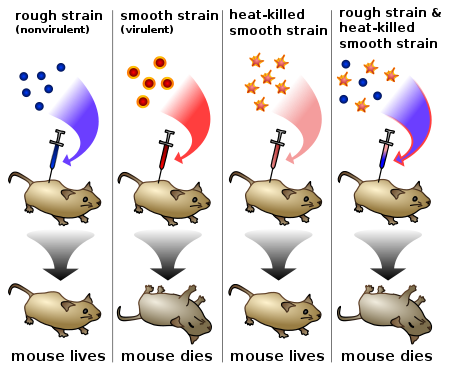  3.     Oswald Averyhttp://www.dnai.org/timeline/index.html Click on the “Transforming Factor” animationIn 1944, what did he discover that DNA is responsible for?  ______________________________________________  4.     Alfred Hershey and Martha Chase http://www.dnai.org/timeline/index.htmlClick on the “Blender Experiment”a.      In 1952, their experiments showed that ______ is the genetic material instead of ____________.  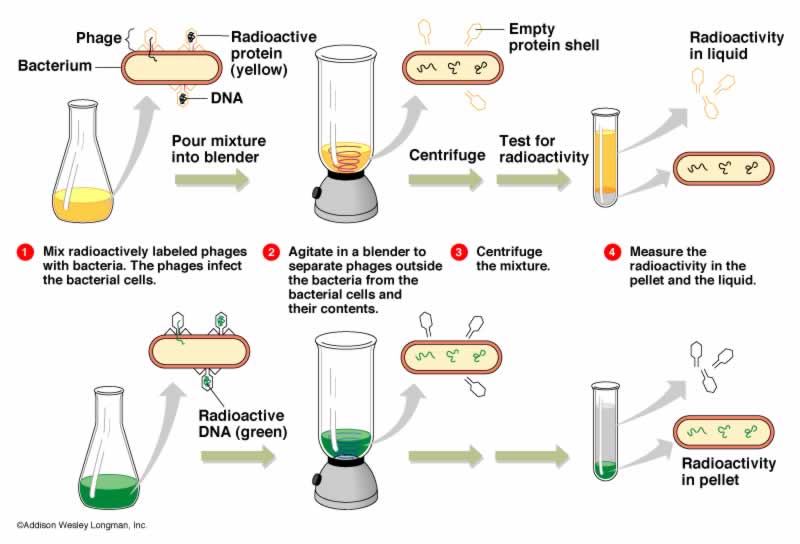 5.     Erwin Chargaffhttp://www.dnai.org/timeline/index.htmlWatch “Chargaff’s Ratios.”  Chargaff used relative proportions of bases in DNA to come up with his rules for base pairing.  What are four sources of DNA that he used?_____________________________________________http://fig.cox.miami.edu/~cmallery/150/gene/chargaff.htmAdenine (A) pairs with _____________Guanine (G) pairs with _____________The bases that are purines include ___________ & ____________.The bases that are pyrimidines include ___________ & ______________. 6.     Rosalind Franklin.  http://www.accessexcellence.org/RC/AB/BC/Rosalind_Franklin.phphttp://www.dnai.org/timeline/index.html - Watch Franklin’s X-ray diffraction pattern. What is X-ray crystallography (a.k.a. X-ray diffraction)? _____________________________________________ What did she discover about the shape of DNA? _____________________________________________7.     Linus Paulinghttp://www.dnai.org/timeline/index.html - Watch the animation.Linus Pauling proposed a structure for DNA that was incorrect.  Describe or draw it below: 8.     Maurice Wilkinshttp://www.nzedge.com/heroes/wilkins.htmlHis research, with the help from ________________, led to the discovery of the DNA molecule structure.  This discovery was made by American biologist, ________________, and British physicist, ________________.9.     James Watson and Francis Crick.  http://www.dnai.org/timeline/index.html 	a.      What did they receive the Nobel Prize for in 1962?  ____________________________________________ b.     What is the difference between Pauling’s structure and the actual structure of DNA? _______________________________________________  10. DNA Game http://nobelprize.org/educational_games/medicine/dna_double_helix/    Play the game and record what three organisms you had:1.2.3.